Małgorzata GrabowskaGłówne zagadnienie		Metodyka nauczania języka obcego. Wykorzystanie języka angielskiego w nauce języka niemieckiego.  Poziom kształcenia	Szkoła Podstawowa, klasa 8; Gimnazjum, klasa 2Przedmiot	Język niemieckiCzas trwania:	1 godzina lekcyjnaMiejsce	Szkoła Cele ogólneKształcenie umiejętności poprawnego ustnego formułowania wypowiedziKształcenie umiejętności poprawnego stosowania środków leksykalnych i gramatycznychRozwijanie pamięciRozwijanie umiejętności rozumienia tekstu słuchanegoCele szczegółowe	Po zajęciach uczeń potrafi:zareagować na pytania i poleceniapoprawnie wykorzystać poznane słownictwo w mowie i piśmieznaleźć w materiale filmowym określone informacjeopisać pogodę adekwatnie do pory rokunazwać zjawisko atmosferyczne na podstawie zaprezentowanego zdjęcianazwać zjawisko atmosferyczne w języku niemieckim i angielskimKluczowe pojęcia	Pory roku, nazwy zjawisk atmosferycznych, przymiotniki określające pogodęFormy zajęć	Praca w zespole klasowym, indywidualna, grupowaMetody i techniki prowadzenia zajęćMetody aktywizujące, metoda audiowizualna, praca z tekstem, rozumienie ze słuchu, wykorzystanie języka angielskiego w nauce nazw zjawisk atmosferycznych w języku niemieckim – materiał filmowyŚrodki dydaktyczne	Tablica multimedialna z łączem internetowymMateriały pomocnicze	nr 1 – film – prognoza pogody w języku niemieckimnr 2,3 i 4 – filmy dotyczące słownictwa, wyrażeń i zwrotów związanych z pogodą i prognozą pogody z wykorzystaniem napisów w języku angielskim i ćwiczeń fonetycznych	nr 5  – tabela wyrażeń związanych z pogodą z wykorzystaniem języka niemieckiego i angielskiegoJęzyk niemieckiTemat: Wie ist das Wetter heute? / Jaka dzisiaj pogoda?Przeprowadzenie zajęć:Faza prezentacji i semantyzacji. Nauczyciel przedstawia uczniom temat i cele lekcji. Temat lekcji zostaje zaprezentowany przy pomocy krótkiego filmu przedstawiającego prognozę pogody                    w języku niemieckim.(materiał pomocniczy nr 1)Po krótkiej prezentacji filmowej nauczyciel zadaje pytanie: Wie meint ihr, was ist das heutige Thema? (Jak sądzicie, jak brzmi dzisiejszy temat lekcji?)Uczniowie podają w języku polskim słowo POGODA. Nauczyciel zapisuje pełny temat lekcji na tablicy i informuje, że celem lekcji będzie wprowadzenie wyrażeń i zwrotów związanych                z pogodą i zjawiskami atmosferycznymi. Informuje również o tym, że w trakcie lekcji korzystamy  z języka niemieckiego i/lub angielskiego.Korzystając z tablicy interaktywnej nauczyciel wyświetla film pt. Das Wetter. (materiał pomocniczy nr 3 i 4) Wprowadzamy słownictwo związane z pogodą wykorzystując do tego celu język angielski. Wszystkie wyrażenia i zwroty ukazują się na tablicy z angielskim tłumaczeniem. Uczeń widzi i słyszy słownictwo w języku niemieckim jednocześnie czyta odpowiedniki w języku angielskim. Faza ćwiczeniowo-utrwalająca. Wprowadzony materiał filmowy uczniowie oglądają przynajmniej dwukrotnie. Utrwalamy słownictwo materiałem pomocniczym nr 2. Nauczyciel zwraca uwagę na wymowę. Zatrzymując materiał filmowy wskazuje kolejno uczniów i prosi o powtórzenie usłyszanych wyrażeń i zwrotów. Materiał filmowy zawiera w końcowej fazie ćwiczenie polegające na sprawdzeniu stopnia zapamiętania nowego słownictwa. Uczniów dzielimy na trzy grupy. Na tablicy interaktywnej ukazuje się słowo lub zwrot w języku angielskim, uczniowie mają 5 sekund na podanie poprawnego odpowiednika w języku niemieckim. Odpowiedzi udziela uczeń, który zgłosi się jako pierwszy. Wygrywa grupa, która poda najwięcej poprawnych odpowiedzi.Nauczyciel wyświetla na tablicy interaktywnej tabelę zwrotów i wyrażeń związanych z pogodą (materiał pomocniczy nr 5). Zadaniem uczniów jest dopasowanie do podanego wyrażenia odpowiedniego tłumaczenia w języku polskim. Uczniowie kolejno wykonują ćwiczenie na tablicy interaktywnej, czytają zwroty na głos, zapisują w zeszytach nowopoznane słownictwo. PosumowanieZadaj pisemną pracę domową: Wie ist das Wetter im Frühling, im Sommer, im Herbst und im Winter? Beschreibe. Jaka jest pogoda wiosną, latem, jesienią i zimą? Opisz.Bibliografiawww.blog.tyczkowski.comwww.spiegel.de www.islcollective.com www.speaksli.com   Materiał pomocniczy nr 1    Wetter aktuell – http://wetter.spiegel.de/videos/54f6efc7cebfc0b44b8b4ce3   Materiał pomocniczy nr 2   https://blog.tyczkowski.comMateriał pomocniczy nr 3   Das Wetter – https://blog.tyczkowski.com    Materiał pomocniczy nr 4    German Feather vocabulary - https://blog.tyczkowski.com     Materiał pomocniczy nr 5     Das Wetter - Wie ist das Wetter?  – www.islcollective.com Es ist sonnig. Die Sonne scheint. Der Tag ist heiter.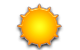 Jest słonecznie. Świeci słońce. Dzień jest pogodny.Es ist wolkig.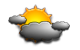 Jest pochmurnie. ale Zachmurzenie jest małe.Der Himmel ist bedeckt.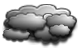 Niebo jest zachmurzone. Zachmurzenie jest duże.Es regnet.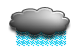 Pada deszcz.Es gibt Regenschauer.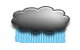 Pada przelotnie.Es regnet in Strömen.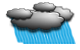 Leje jak z cebra.Es gibt Schneeregen.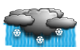 Pada deszcz ze śniegiem.Es schneit.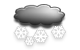 Pada śnieg.Es gibt Gewitter. Es blitzt und donnert.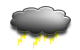 Jest burza. Błyska i grzmi.Es ist neb(e)lig.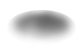 Jest mgliście.DeutschEnglisch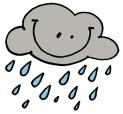 Es regnet. Es ist regnerisch.der Regen, / Der Regen fällt.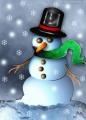 Es schneit.der Schnee, / Der Schnee fällt.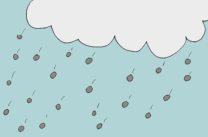 Es hagelt.der Hagel, / Das Hagelkorn, ¨er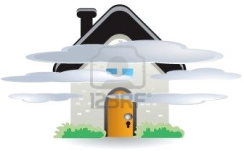 Es ist nebelig.der Nebel, /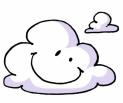 Es ist wolkig. Es ist bewölkt.die Wolke, n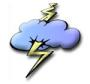 Es blitzt und donnert.der Blitz, e, Der Blitz zuckt.der Donner, /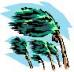 Es ist windig. der Wind, e Der Wind weht.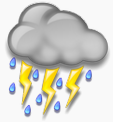 Es ist stürmisch.Der Sturm, ¨eDas Gewitter, -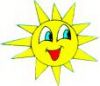 Es ist sonnig.Die Sonne scheint.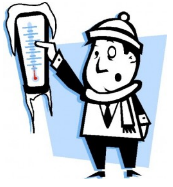 Es ist kalt.die Kälte. /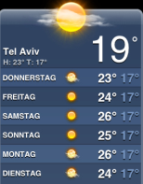 Es ist warm.die Wärme, /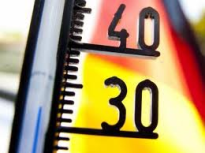 Es ist heiß.die Hitze, n